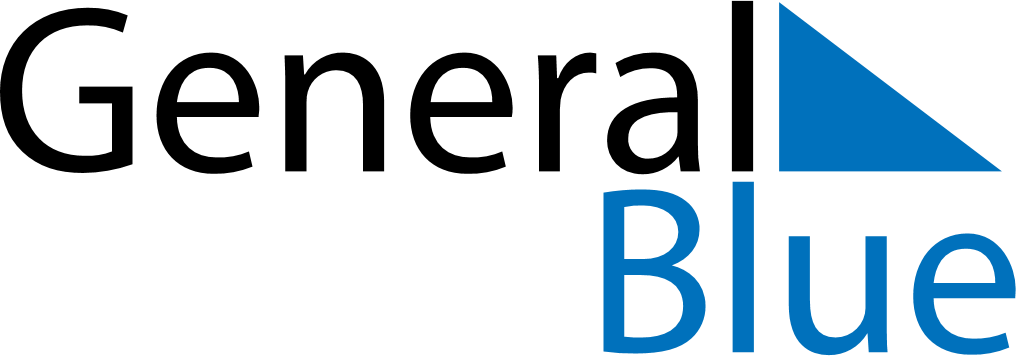 June 2024June 2024June 2024June 2024June 2024June 2024June 2024Pouebo, North Province, New CaledoniaPouebo, North Province, New CaledoniaPouebo, North Province, New CaledoniaPouebo, North Province, New CaledoniaPouebo, North Province, New CaledoniaPouebo, North Province, New CaledoniaPouebo, North Province, New CaledoniaSundayMondayMondayTuesdayWednesdayThursdayFridaySaturday1Sunrise: 6:30 AMSunset: 5:28 PMDaylight: 10 hours and 58 minutes.23345678Sunrise: 6:30 AMSunset: 5:28 PMDaylight: 10 hours and 57 minutes.Sunrise: 6:31 AMSunset: 5:28 PMDaylight: 10 hours and 57 minutes.Sunrise: 6:31 AMSunset: 5:28 PMDaylight: 10 hours and 57 minutes.Sunrise: 6:31 AMSunset: 5:28 PMDaylight: 10 hours and 57 minutes.Sunrise: 6:31 AMSunset: 5:28 PMDaylight: 10 hours and 56 minutes.Sunrise: 6:32 AMSunset: 5:28 PMDaylight: 10 hours and 56 minutes.Sunrise: 6:32 AMSunset: 5:28 PMDaylight: 10 hours and 55 minutes.Sunrise: 6:33 AMSunset: 5:28 PMDaylight: 10 hours and 55 minutes.910101112131415Sunrise: 6:33 AMSunset: 5:28 PMDaylight: 10 hours and 55 minutes.Sunrise: 6:33 AMSunset: 5:28 PMDaylight: 10 hours and 55 minutes.Sunrise: 6:33 AMSunset: 5:28 PMDaylight: 10 hours and 55 minutes.Sunrise: 6:34 AMSunset: 5:28 PMDaylight: 10 hours and 54 minutes.Sunrise: 6:34 AMSunset: 5:28 PMDaylight: 10 hours and 54 minutes.Sunrise: 6:34 AMSunset: 5:29 PMDaylight: 10 hours and 54 minutes.Sunrise: 6:34 AMSunset: 5:29 PMDaylight: 10 hours and 54 minutes.Sunrise: 6:35 AMSunset: 5:29 PMDaylight: 10 hours and 54 minutes.1617171819202122Sunrise: 6:35 AMSunset: 5:29 PMDaylight: 10 hours and 53 minutes.Sunrise: 6:35 AMSunset: 5:29 PMDaylight: 10 hours and 53 minutes.Sunrise: 6:35 AMSunset: 5:29 PMDaylight: 10 hours and 53 minutes.Sunrise: 6:36 AMSunset: 5:29 PMDaylight: 10 hours and 53 minutes.Sunrise: 6:36 AMSunset: 5:29 PMDaylight: 10 hours and 53 minutes.Sunrise: 6:36 AMSunset: 5:30 PMDaylight: 10 hours and 53 minutes.Sunrise: 6:36 AMSunset: 5:30 PMDaylight: 10 hours and 53 minutes.Sunrise: 6:36 AMSunset: 5:30 PMDaylight: 10 hours and 53 minutes.2324242526272829Sunrise: 6:37 AMSunset: 5:30 PMDaylight: 10 hours and 53 minutes.Sunrise: 6:37 AMSunset: 5:31 PMDaylight: 10 hours and 53 minutes.Sunrise: 6:37 AMSunset: 5:31 PMDaylight: 10 hours and 53 minutes.Sunrise: 6:37 AMSunset: 5:31 PMDaylight: 10 hours and 53 minutes.Sunrise: 6:37 AMSunset: 5:31 PMDaylight: 10 hours and 53 minutes.Sunrise: 6:37 AMSunset: 5:31 PMDaylight: 10 hours and 54 minutes.Sunrise: 6:37 AMSunset: 5:32 PMDaylight: 10 hours and 54 minutes.Sunrise: 6:38 AMSunset: 5:32 PMDaylight: 10 hours and 54 minutes.30Sunrise: 6:38 AMSunset: 5:32 PMDaylight: 10 hours and 54 minutes.